КАРАР                                                       РЕШЕНИЕОб отставке главы сельского поселения Нуреевский сельсовет муниципального района Шаранский район Республики Башкортостан        Руководствуясь частью 2 пункта 6, пункта 7 статьи 19 Устава сельского поселения Нуреевский  сельсовет Совет сельского поселения решил:Освободить от занимаемой должности главы сельского поселения Нуреевский сельсовет муниципального района Шаранский район Республики Башкортостан Латыпова Рифа Радифовича согласно поданному заявлению  23  июля 2019 года.Решение вступает в силу с момента принятия.         Заместитель председателя Совета         сельского поселения         Нуреевский сельсовет                                                    В.М. Галеев      с.Нуреево23  июля 2019 года№  46/327Башҡортостан РеспубликаһыныңШаран районы муниципаль районының Нурый ауыл Советыауыл биләмәһе СоветыҮґәк урам, 18 йорт, Нурый ауылы, Шаран районы, Башҡортостан Республикаһы, 452633  тел.(34769) 2-35-40 e-mail: nurss@yandex.ru.http://www.nureevo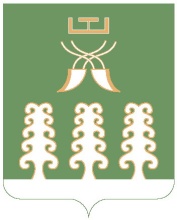 Совет сельского поселения Нуреевский сельсовет муниципального районаШаранский районРеспублики Башкортостанул.Центральная, д.18, с. Нуреево Шаранский район, Республика Башкортостан, 452633          тел.(34769) 2-35-40 e-mail: nurss@yandex.ruhttp://www.nureevo 